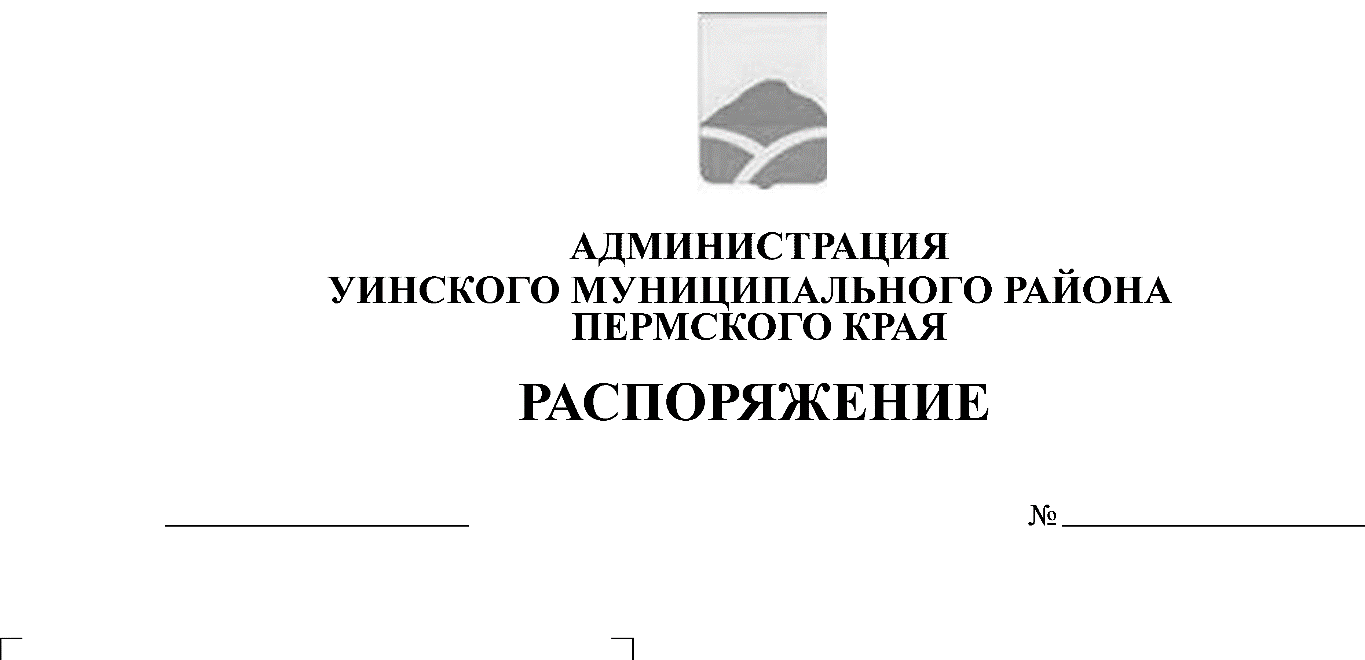 Руководствуясь Федеральными законами от 06.10.2003 № 131-ФЗ  «Об общих принципах организации местного самоуправления в Российской Федерации»,  от 12.06.2002  № 67-ФЗ «Об основных гарантиях избирательных прав и права на участие в референдуме граждан Российской Федерации», Законами Пермского края № 525-ПК от 09.11.2009 «О выборах депутатов представительных органов муниципальных образований в Пермском крае» ,       № 428-ПК от  20.06.2019 «Об образовании нового муниципального образования Уинский муниципальный округ Пермского края»	1. Утвердить план организационно-технических мероприятий по оказанию содействия избирательным комиссиям в подготовке и проведении выборов депутатов Думы Уинского муниципального округа Пермского края (приложение 1).	2. Создать рабочую группу по оказанию содействия избирательным комиссиям в подготовке и проведении выборов депутатов Думы Уинского муниципального округа Пермского края  (приложение 2).	3. Управлениям, отделам администрации района, руководителям предприятий и организаций района, независимо от форм собственности оказывать содействие территориальной и участковым избирательным комиссиям в реализации их полномочий.	4.  Распоряжение подлежит опубликованию в районной газете «Родник-1» и размещению на официальном сайте администрации Уинского муниципального района в сети «Интернет».5.  Распоряжение вступает в силу с момента подписания. 6. Контроль над исполнением постановления оставляю за собой.Глава муниципального района                                                            А.Н.ЗелёнкинПЛАНорганизационно-технических мероприятий по оказанию содействия избирательным комиссиям в подготовке и проведении выборов депутатов Думы Уинского муниципального округа Пермского краяСОСТАВрабочей группы по оказанию содействия избирательным комиссиям в подготовке и проведении выборов депутатов  Думы Уинского муниципального округа Пермского краяПриложение № 1к распоряжению администрации Уинскогомуниципального района         15.08.2019 № 172-259-01-04№п/пСодержание мероприятияСрокисполненияИсполнители1.Создать рабочую группу по оказанию содействия избирательным комиссиямдо 16.08.2019Глава муниципального района – глава администрации Уинского муниципального района2.Оказывать содействие редакции газеты «Родник-1» в информировании населения о подготовке и проведении выборовв течение избирательной кампанииАдминистрация Уинского муниципального района, ТИК Уинского муниципального округа 3.Принять распоряжение администрации Уинского муниципального района о выделении специальных мест для размещения печатных агитационных материаловне позднее 26.09.2019Глава муниципального района – глава администрации Уинского муниципального района4.Опубликование списка избирательных участков с указанием их границ либо перечня населенных пунктов, номеров, мест нахождения участковых комиссий и помещений для голосованияне позднее 16.09.2019Глава муниципального района – глава администрации Уинского муниципального района5. Обеспечение участковых избирательных комиссий помещениями, средствами связи, техническим оборудованием, транспортомсо дня образования УИКГлава муниципального района – глава администрации Уинского муниципального района6.Представить уточненные сведения    об избирателях в территориальную избирательную комиссиюв течение избирательной кампанииГлава муниципального района – глава администрации Уинского муниципального района7.Определить помещения для проведения встреч зарегистрированных  кандидатов,            их доверенных лиц, представителей избирательных объединений                     с избирателямидо 14.08.2019Глава муниципального района – глава администрации Уинского муниципального района8.Оказать содействие территориальной избирательной комиссии                              в обеспечении сохранности избирательной документации, бюллетенейв течение избирательной кампанииОМВД России по Уинскому району, главы сельских поселений9.Обеспечить охрану представляемых помещений и избирательной документации (списки избирателей, избирательных бюллетеней), общественного порядка   в ТИК и на участковых избирательных комиссияхв день голосования и  до закрытия голосования ОМВД России по Уинскому району, главы сельских поселений10Обеспечить противопожарную безопасность на избирательных участкахв день голосования Глава муниципального района – глава администрации Уинского муниципального района, 92-ПЧ 22 ОППС11.Оказать помощь участковым избирательным комиссиям в оборудовании помещений                 для голосования со дня формирования УИКГлава муниципального района – глава администрации Уинского муниципального района, ТИК Уинского муниципального округа 12.Обеспечить  участковые избирательные комиссии  оргтехникой: компьютер, принтер)со дня образования УИКГлава муниципального района – глава администрации Уинского муниципального района 13.Проверить готовность избирательных участков к проведению голосованияне позднее 25.10.2019Комиссия с участием представителей администрации района, ТИК, 92-ПЧ 22 ОППС, ОМВД России по Уинскому району14.Осуществлять уведомление  территориальной избирательной комиссии о проведении публичных мероприятийпо мере поступления заявленийАдминистрация  Уинского муниципального района, главы сельских поселений15.Организовать дежурство на рабочих местах руководства администрации района, дежурство аварийных и пожарных служб накануне и в день голосованияс 26.10.-27.10.2019МУП «Уинское ЖКХ»,МУП «Уинсктеплоэнерго»,  92-ПЧ 22 ОППС, администрация Уинского муниципального района, главы сельских поселений16.Обеспечить работу дежурного автотранспорта в день голосования27.10.2019Управляющий деламиПриложение № 2к распоряжению администрации Уинского муниципального района                            15.08.2019 № 172-259-01-04ЗелёнкинАлексей Николаевич- глава муниципального района - глава администрации Уинского муниципального района, руководитель рабочей группы;Курбатова Галина Васильевна- управляющий делами администрации района,заместитель руководителя рабочей группы;Клычева Светлана Александровна- начальник отдела по внутренней политике администрации района, секретарь рабочей группы;Члены рабочей группы:АйтугановРуслан Рамисович- заместитель главы администрации района по развитию инфраструктуры, председатель комитета по управлению имуществом администрации Уинского муниципального района;ЕпишинОлег Валерьевич- начальник УТУ №2 ЛТЦ Чернушинский район, Чайковский РУС, Пермский филиал ОАО «Ростелеком» (по согласованию);ЗарыевДанис Хакимович- глава  сельского поселения- глава администрации Чайкинского сельского поселения  (по согласованию);КолечкинАлександр Николаевич- начальник 92-ПЧ 22 ОППС (по согласованию);Копытова Наталья Николаевна- начальник управления учреждения ми образования администрации района;КузьминаТатьяна Юрьевна- председатель территориальной избирательной комиссии Уинского муниципального округа  (по согласованию);МакаровНиколай Валентинович- глава  сельского поселения- глава администрации Аспинского сельского поселения (по согласованию); МатыноваЮлия Азатовна- глава  сельского поселения- глава администрации Уинского сельского поселения  (по согласованию);Топорков Игорь Сергеевич- начальник 25-ОНПР по Уинскому и Октябрьскому муниципальным районам  (по согласованию);ПыхтееваАлена Павловна- начальник юридического отдела администрации района;РязановИгорь Геннадьевич- начальник ОАО МРСК УРАЛА «Пермэнерго  ПО «Кунгурские электрические сети»,  Уинский участок Ординского РЭС (по согласованию);Смирнова Лариса Михайловна- начальник отдела по делам ГО, ЧС и мобили-зационной работе администрации района;ХалимовМарс Ахметович- глава  сельского поселения- глава администрации Нижнесыповского сельского поселения(по согласованию);ХарлинСергей Сергеевич- редактор автономного учреждения «Редакция газеты «Родник» (по согласованию);Цымбал КонстантинВикторович- начальник Отделения МВД России по Уинскому району (по согласованию);Чернобровина Вера Павловна- глава  сельского поселения- глава администрации Судинского сельского поселения (по согласованию);